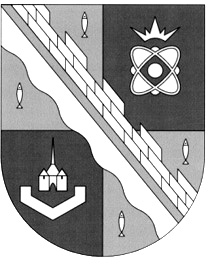 администрация МУНИЦИПАЛЬНОГО ОБРАЗОВАНИЯ                                        СОСНОВОБОРСКИЙ ГОРОДСКОЙ ОКРУГ  ЛЕНИНГРАДСКОЙ ОБЛАСТИКОМИТЕТ ФИНАНСОВРАСПОРЯЖЕНИЕот 28.11.2018 № 20-р О порядке представления в комитет финансов                                   Сосновоборского городского округа годовой,                                          квартальной, месячной   бюджетной   отчетности                                                        и сводной  бухгалтерской отчетности, а также                                                        иной регламентированной отчетности   В соответствии с Федеральным законом от 6 апреля 2011 года N 63-ФЗ "Об электронной подписи", пунктами 4, 10 Инструкции о порядке составления и представления годовой, квартальной и месячной отчетности об исполнении бюджетов бюджетной системы Российской Федерации, утвержденной приказом Министерства финансов Российской Федерации от 28 декабря 2010 года N 191н, и пунктом 6 Инструкции о порядке составления, представления годовой, квартальной бухгалтерской отчетности государственных (муниципальных) бюджетных и автономных учреждений, утвержденной приказом Министерства финансов Российской Федерации от 25 марта 2011 года N 33н (далее - Инструкции о порядке составления и представления отчетности) и приказом комитета финансов Ленинградской области от 19.10.2018 №18-02/01-09-82, приказываю:Установить, что годовая, квартальная, месячная бюджетная отчетность и сводная бухгалтерская отчетность бюджетных и автономных учреждений представляется главными распорядителями бюджетных средств Сосновоборского городского округа в комитет финансов Сосновоборского городского округа в электронном виде с использованием квалифицированной электронной подписи посредством формирования отчетных форм в базе данных программного комплекса средствами программного комплекса "Свод-Смарт".2. Утвердить Порядок представления в Комитет финансов Сосновоборского городского округа годовой, квартальной, месячной бюджетной отчетности и сводной бухгалтерской отчетности, а также иной регламентированной отчетности в электронном виде с использованием квалифицированной электронной подписи средствами программного комплекса "Свод-Смарт" (далее - ПК "Свод-Смарт").3. Защиту и хранение представляемых отчетных форм в соответствии с законодательством Российской Федерации обеспечивает отдел автоматизации систем финансовых расчетов и сводной отчетности департамента "Открытого бюджета" Комитет финансов Ленинградской области.Ответственным сотрудникам комитета финансов Сосновоборского городского округа и сотрудниками главных распорядителей бюджетных средств  городского округа обеспечить возможность всех пользователей ПК "Свод-Смарт", включая муниципальные казенные, бюджетные и автономные учреждения, осуществлять подписание отчетности квалифицированными электронными подписями. Главным распорядителям бюджетных средств Сосновоборского городского округа, казенным, бюджетными и автономным учреждениям  обеспечить: подписание и хранение отчетности на бумажных носителях в соответствии с установленными законодательством Российской Федерации требованиями; идентичность показателей отчетных форм, представленных в Комитет финансов Сосновоборского городского округа в электронном виде, показателям отчетности на бумажных носителях.Главным распорядителям бюджетных  средств Сосновоборского городского округа в срок до 01.01.2019 разработать аналогичный Порядок представления годовой, квартальной, месячной бюджетной отчетности и сводной бухгалтерской отчетности, а также иной регламентированной отчетности в электронном виде с использованием квалифицированной электронной подписи средствами программного комплекса "Свод-Смарт" для подведомственных учреждений.Начальнику отдела казначейского исполнения бюджета, главному бухгалтеру довести распоряжение до главных распорядителей средств бюджета Сосновоборского городского округа.     Распоряжение действует, начиная с годовой отчетности за 2018 год.Контроль за исполнением настоящего распоряжения оставляю за собой.  Заместитель главы администрации председатель комитета финансов                                               О.Г.КозловскаяИсп. Блохина Ю.В.(81369) 28292        УТВЕРЖДЕНраспоряжением комитета финансов Сосновоборского городского округаотПОРЯДОКпредставления в комитет финансов Сосновоборского городского округа годовой, квартальной, месячной бюджетной отчетности и сводной бухгалтерской отчетности,а также иной регламентированной отчетности в электронном виде с использованием квалифицированной  электронной подписи средствами программного комплекса СВОД-СМАРТ 1.   Настоящий Порядок регламентирует представление годовой, квартальной, месячной бюджетной отчетности, сводной бухгалтерской отчетности и иной регламентированной отчетности (далее - бухгалтерская (финансовая) отчетность) в Комитет финансов Сосновоборского городского округа (далее - Комитет финансов) главными распорядителями средств  бюджета  Сосновоборского городского округа, казенными, бюджетными и автономными учреждениями (далее - Субъекты отчетности) в электронном виде с использованием квалифицированной электронной подписи средствами программного комплекса "Свод-Смарт" (далее - ПК "Свод-Смарт").2.     Бухгалтерская (финансовая) отчетность представляется в Комитет финансов Субъектами отчетности в электронном виде путем заполнения установленных форм бухгалтерской (финансовой) отчетности в единой базе данных средствами ПК "Свод-Смарт" через единую сеть передачи данных Ленинградской области и(или) информационно-телекоммуникационную сеть "Интернет" с использованием квалифицированной электронной подписи (далее - КЭП)Каждый отчет, сведения или таблица, предусмотренные в составе бухгалтерской (финансовой) отчетности, создаются в виде отдельного документа, содержащего один файл вложения и подписанного электронно-цифровой подписью руководителя и главного бухгалтера либо лицами, их замещающими, в соответствии с распределением полномочий.Руководитель Субъекта отчетности обеспечивает подписание и хранение бухгалтерской (финансовой) отчетности на бумажных носителях в соответствии с установленными законодательством Российской Федерации требованиямиПри этом показатели бухгалтерской (финансовой) отчетности, представленные в Комитет финансов в электронном виде, должны быть идентичны показателям бухгалтерской (финансовой) отчетности на бумажных носителях.Ввод данных в формы бухгалтерской (финансовой) отчетности осуществляется Субъектом отчетности вручную при установке статуса "Редактирование" либо путем импорта форм, созданных в других информационных системах или программных комплексах в форматах, утвержденных Министерством финансов Российской Федерации или Федеральным казначейством Российской Федерации.После завершения процесса ввода данных Субъекту отчетности необходимо проверить корректность внесенных данных путем использования пунктов меню: "Расчет итогов", "Проверка внутридокументных контрольных соотношений", "Проверка междокументных контрольных соотношений", при этом в ПК "Свод-Смарт" формируются протоколы проведенных контролей. Субъект отчетности по окончании проведения соответствующих контролей каждой формы бухгалтерской (финансовой) отчетности при отсутствии недопустимых отклонений подписывает ее КЭП руководителя и главного бухгалтера и устанавливает статус "Готов к проверке". Формы бухгалтерской (финансовой) отчетности, содержащие плановые (прогнозные) показатели, кроме того, подписываются КЭП руководителя финансово-экономической службы и(или) лицом, ответственным за формирование аналитической (управленческой) информации.В случае если одно ответственное лицо в составе организации осуществляет полномочия главного бухгалтера и руководителя финансово-экономической службы, то в соответствии с указанными выше положениями данное лицо должно осуществить подписание бухгалтерской (финансовой) отчетности дважды.Установка статуса "Готов к проверке" свидетельствует о представлении форм бухгалтерской (финансовой) отчетности в Комитет финансов и готовности их к камеральной проверке. Статус "Готов к проверке" устанавливается только после проведения всех контролей и подписания формы бухгалтерской (финансовой) отчетности КЭП.Отсутствие протоколов проведенных Субъектом отчетности контролей считается нарушением порядка представления бухгалтерской (финансовой) отчетности. Датой представления Субъектом отчетности бухгалтерской (финансовой) отчетности признается дата перевода субъектом отчетности в ПК "Свод-Смарт" форм отчетности в статус "Готов к проверке". Структурное подразделение, ответственное за принятие соответствующих форм бухгалтерской (финансовой) отчетности, в случае выявления нарушения порядка представления отчетности, допущенное Субъектом отчетности (главными распорядителями средств  бюджета  Сосновоборского городского округа), за которое в КоАП РФ предусмотрена административная ответственность, подготавливает заключение в форме служебной записки и направляет на имя руководителя Комитета финансов или его заместителя в соответствии с полномочиями, с информацией о выявленном нарушении.Решение о направлении в Комитет материалов по факту допущенных Субъектом отчетности нарушений порядка представления бюджетной отчетности принимается руководителем Комитета финансов или его заместителем в соответствии с полномочиями. Структурное подразделение, ответственное за принятие соответствующих форм бухгалтерской (финансовой) отчетности, готовит проект письма о направлении информации в адрес сектора финансового контроля комитета финансов с приложением документов, подтверждающих наличие события административного нарушения, а также иных обстоятельств, имеющих значение для правильного разрешения дела.Формы бухгалтерской (финансовой) отчетности, имеющие статус "Готов к проверке", проверяются ответственными сотрудниками Комитета финансов на соответствие требованиям к ее составлению и представлению, установленным Инструкцией о порядке составления и представления годовой, квартальной и месячной отчетности об исполнении бюджетов бюджетной системы Российской Федерации, утвержденной приказом Министерства финансов Российской Федерации от 28 декабря 2010 г. N 191н, Инструкцией о порядке составления, представления годовой, квартальной бухгалтерской отчетности государственных (муниципальных) 	бюджетных и автономных учреждений,	 утвержденной приказом Министерства финансов Российской Федерации от 25 марта 2011 г. N 33н (далее - Инструкции), и иными правовыми актами и письмами 	Министерства	финансов Российской Федерации, требованиям, установленным правовыми актами и письмами	 Комитета финансов, а также на соответствие установленным Министерством финансов Российской Федерации и Комитетом финансов контрольным соотношениям показателей форм бухгалтерской (финансовой) отчетности (далее - контрольные соотношения).Формирование консолидированной бухгалтерской (финансовой) отчетности осуществляется на основании данных бухгалтерской (финансовой) отчетности, представленной Субъекту консолидированной отчетности, включаемых по результатам проверки такой отчетности на соответствие требованиям к ее составлению и представлению, установленным нормативными правовыми актами, регулирующими ведение бухгалтерского учета и составление бухгалтерской (финансовой) отчетности, путем выверки показателей представленной бухгалтерской (финансовой) отчетности по установленным в соответствии с законодательством Российской Федерации контрольным соотношениям (далее - камеральная проверка отчетности).Статус формы "Проверяется" в ПК "Свод-Смарт" уведомляет Субъект отчетности (ГРБС) о получении бухгалтерской (финансовой) отчетности и начале проведения камеральной проверки комитетом финансов. По факту проведения камеральной проверки Комитет финансов уведомляет Субъект отчетности, представивший бухгалтерскую (финансовую) отчетность, о результатах камеральной проверки путем установки каждой форме бухгалтерской (финансовой) отчетности статуса "На доработке" либо "Проверен”Статус "На доработке" является уведомлением о выявленных в ходе камеральной проверки несоответствий требованиям к ее составлению и представлению, установленным нормативными правовыми актами, регулирующими ведение учета и составление бухгалтерской (финансовой) отчетности и настоящего порядка, с указанием при необходимости причин в поле "Комментарий".Субъект  отчетности (главные распорядители бюджетных средств  Сосновоборского городского округа) в течение указанного комитетом финансов срока обязан внести исправления и представить новую версию соответствующей формы отчета, удалять подписи и вносить исправления в представленные ранее формы отчетов не допускается.В случае получения положительного результата по факту проверки бухгалтерской (финансовой) отчетности проверенной форме устанавливается статус "Проверен" или "Включен в свод". Установка данных статусов является уведомлением субъекта отчетности о принятии бухгалтерской (финансовой) отчетности Комитетом финансов.После принятия консолидированной бухгалтерской (финансовой) отчетности  Сосновоборского городского округа соответствующим формам сводной отчетности ГРБС устанавливается статус "Утвержден".